m2 Dizi Yazarlığı Atölyesi Başvuruları AçıldıNitelikli dizi yazarlarının ortaya çıkmasını hedefleyen m2 Film Lab,yeni formatıyla Türkiye ve dünyadaki dizi sektörünün güncel durumuna ışık tutuyor.m2 Dizi Yazarlığı Atölyesi, halen edebiyat veya sinema alanında yazma çalışmalarını sürdürmelerine rağmen henüz dizi sektöründe çalışmamış yazarlara, güvenli bir ortam sağlayarak yaratıcı yazarlık becerilerini geliştirmelerini hedefleyen bir atölyedir. m2 Film Lab, bu yeni formatıyla Türkiye'nin büyüyen dizi endüstrisinde çeşitlilik ve kapsayıcılığı ön plana çıkararak yetenekli yazarları desteklemeyi ve kendi aralarındaki işbirliğini teşvik etmeyi amaçlıyor. m2 Dizi Yazarlığı Atölyesi, film geliştirme programında olduğu gibi Film Independent ve ABD Dışişleri Bakanlığı Eğitim ve Kültür İşleri Bürosu tarafından hayata geçirilen Global Media Makers (GMM) programıyla işbirliği içerisinde yürütülecek. 22-26 Mayıs 2023 tarihleri arasında çevrimiçi olarak gerçekleşecek atölyeye seçilen yazarlar, uluslararası mentorlar rehberliğinde çalışacaklar. Yazar odası simülasyonuyla ortak yazarlık sürecini deneyimleyecekler; başarılı yerli ve yabancı dizilerin  pilot bölümlerine ilişkin vaka çalışmalarını dinleyecek ve dizi geliştirme süreçlerini kapsayan ustalık sınıflarıyla sektörün işleyişine dair bilgi edinecekler. Bütün oturumların İngilizce yürütüleceği atölyeye katılım ücretsiz olacak. Ayrıca m2 Film Lab, atölyeye paralel olarak yürütülecek olan çevrimiçi söyleşiler ve ustalık sınıflarında, dizi sektöründe Türkiye ve dünyanın önemli karar vericilerini ağırlayacak. Konuşmalar sınırlı sayıda kontenjanla ve dışarıya açık olarak gerçekleştirilecek.m2 Dizi Yazarlığı Atölyesi’nin son başvuru tarihi 30 Nisan 2023. Başvuru şartlarını öğrenmek veya başvurmak için m2filmlab.com’u ziyaret edebilirsiniz.m2filmlab.com info@m2filmlab.com Instagram Twitter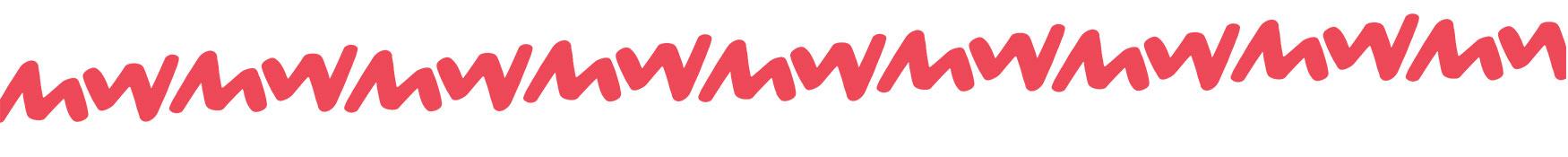 